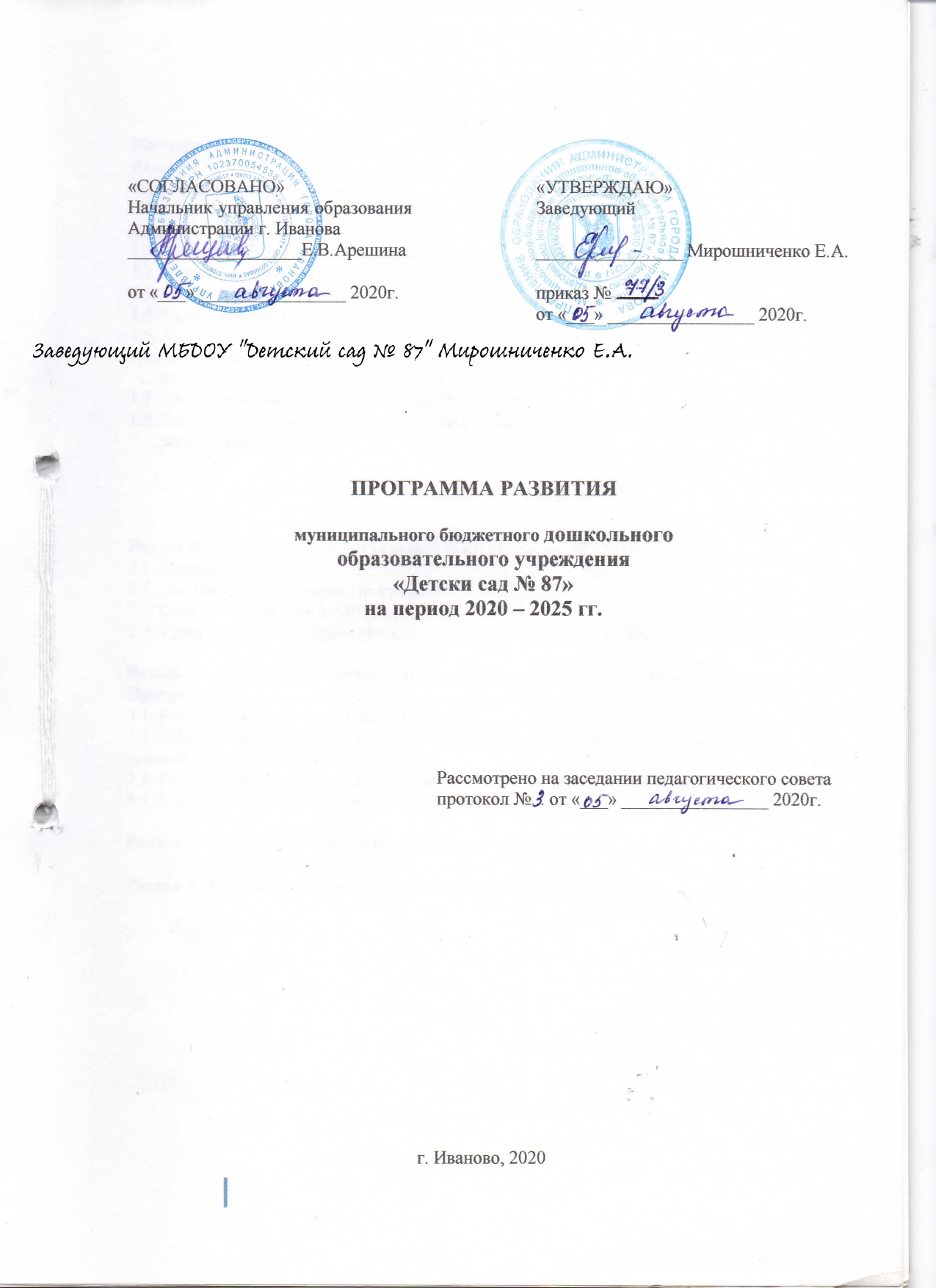 СОДЕРЖАНИЕПаспорт программыРАЗДЕЛ I.ИНФОРМАЦИОННАЯ СПРАВКАО ДОШКОЛЬНОМ ОБРАЗОВАТЕЛЬНОМ УЧРЕЖДЕНИИОбщие сведения о МБДОУРежим работы МБДОУ установлен Учредителем, исходя из потребностей семей и возможностей бюджетного финансирования и являются следующими:- ежедневный график работы – с 7-00 до 19-00;- продолжительность работы - 12 часов;- пятидневная рабочая неделя;- суббота, воскресенье, праздничные дни (установленные в соответствии с Трудовым кодексом РФ)  являются выходными днями.АНАЛИТИЧЕСКИЙ РАЗДЕЛХарактеристика администрации и педагогического коллективаУправленческие кадры Таблица 1Наблюдается недостаток педагогических кадров.Всего по штату - 23 педагога из 31.Образовательный уровень педагогов                                     Таблица 2Квалификационный уровень педагогов                        Таблица 3Характеристика педагогов по педагогическому стажу работы              Таблица 4В период с 2019по 2020гг.2 педагога повысили свою квалификационную категорию: присвоена 1 категрия.11  педагогов повысили свой профессиональный уровень: 11 педагогов прошли курсы повышения квалификации в АУ «Институт развития образования Ивановской области» по теме ФГОС дошкольного образования.Участие в конкурсах профессионального мастерства: 1 человек.Конкурс профессионального мастерства на денежное поощрение лучших педагогических работников муниципальных образовательных организаций. Характеристика контингента воспитанниковНа 01.09.2019 г. в МБДОУ функционирует 11 групп с общим контингентом 240 воспитанников. Из них: 2 группы раннего возраста, 7 групп общеразвивающей направленности, 2 группы логопедические компенсирующей направленности.                                                                                                                                              Таблица 5Всего воспитанников –240, мальчики 137, девочки 103.Достижения воспитанников МБДОУ за 2019– 2020 г.г.Таблица 6Распределение воспитанников МБДОУ «Детский сад № 87» по группам здоровьяТаблица 7По мониторингу групп здоровья детей нужно говорить о том, что всего 1/3 детей посещающих дошкольное учреждение имеет 1 группу здоровья. Наша задача, как дошкольного образовательного учреждения интенсивно продолжать работу по сохранению здоровья, как с детьми, так и с родителями, привлекая их к здоровому образу жизни.Однако количество детей с 3 группой здоровья составляет всего лишь 5 % от общего числа воспитанников. Задача дошкольного учреждения – сохранить количество детей со второй группой здоровья, не допуская отрицательной динамики.Чтобы добиться положительных  результатов планируется продолжать работу по сохранению здоровья воспитанников с применением здоровьесберегающих технологий вместе с медсестрой и помощником воспитателя: соблюдение СаНПиН: четкий режим дня (соблюдение времени для организации деятельности детей и педагога), подбор мебели соответственно росту, ежедневные утренние и вечерние прогулки, а с 1-го мая утренний прием и утренняя гимнастика на улице, сквозные проветривания в отсутствие детей, уборка помещений, систематические занятия физкультурой, традиционные и нетрадиционные оздоровительные мероприятия (босохождения, хождение по массажным коврикам, умывание рук по локоть и полоскание горла прохладной водой, и др.), оздоровительные гимнастики (дыхательные, пальчиковые, самомассаж). Сотрудничество с родителямиПреобладающее число семей воспитанников (91% являются полными), 9% - неполные. 54,7% родителей имеют высшее образование.Педагоги МБДОУ уделяют большое внимание работе с семьями воспитанников, вовлекая родителей в единое образовательное пространство. Используются разнообразные формы работы с родителями, в том числе и активные:привлечение родителей к организации деятельности детей в ДОУ;дни открытых дверей для родителей;мастер-классы, деловые игры;ежегодное анкетирование родителей и т.д.Использование ИКТ. Ведется общение с родителями по сайту нашего ДОУ: dou87@ivedu.ru,  в котором обновляется информация, соответственно требованиям. Взаимодействия МБДОУ с социумомМБДОУ тесно сотрудничает со следующими социальными партнёрами:МБУ МЦ г. Иваново, АУ «Институт развития образования Ивановской области»:- межкурсовое повышение квалификации ГМЦ;- повышение квалификации на курсах в ИРО ИО;с ГИБДД:Совместно с сотрудниками ГИБДД продолжаем работать по воспитанию безопасного поведения детей на дорогах. Были проведены познавательные беседы и занятия.С МВД (отделом по работе с несовершеннолетними):Совместно с сотрудниками МВД продолжаем работать по безопасности и поведению детей в различных ситуациях. Были проведены несколько мероприятий: занятие с детьми, беседа, развлечение, совместное мероприятие с родителями.С библиотекой:Для детей были организованы экскурсии, тематические беседы с использованием ИКТ  и беседы с сотрудникамис представителями культуры: Театральная студия «Маргарита»;Работа с данными учреждениями осуществляется по заключённым договорам, с использованием графика проведения мероприятий.Формы работы:посещение театров по абонементам;организация спектаклей на базе ДОУ;организация совместных выставок, праздников, конкурсов;участие артистов театра в занятиях организованных в ДОУ.   ГКБ ОБУЗ № 4, детская поликлиника № 4медицинская, профилактическая, деятельность на базе ДОУ; Характеристика образовательного процесса МБДОУВ МБДОУ продолжается внедрение ФГОС дошкольного образования в образовательный процесс. Содержание образовательного процесса определяется Основной образовательной программой МБДОУ. Программно-методическое обеспечение образовательного процесса соответствует частично и требует оснащения для освоения воспитанниками образовательных областей Основной образовательной программы. Педагоги  имеют возможность пользоваться Интернет ресурсами. Образовательный процесс охватывает весь период пребывания ребенка в детском саду и не прерывается в ходе режимных моментов, когда наравне с воспитательными решаются и образовательные задачи. Ежедневно реализуются все образовательные области:социально-коммуникативное развитие,познавательное развитие,речевое развитие,художественно-эстетическое развитие,физическое развитие      Образовательные задачи реализуются через основные модели образовательной деятельности:совместную деятельность взрослого и детей как в рамках непосредственно образовательной деятельности (НОД), так и проведение режимных моментов;самостоятельную деятельность детей;взаимодействие с семьями воспитанников.Взаимодействие образовательного процесса и РПП среды в МБДОУ имеет следующие особенности:организованные  занятия с детьми проводятся по подгруппам;в организации жизнедеятельности и используется гибкий режим пребывания воспитанников с учетом потребностей родителей и для детей в адаптационный период;построение развивающей предметно-пространственной среды в группах с учетом принципов содержательной насыщенности, трансформируемости, полифункциональности, вариативности, доступности и безопасности;обогащение предметно-пространственной развивающей среды в каждой возрастной группе в соответствии с требованиями  ФГОС ДО, Основной образовательной программы и возрастными потребностями воспитанников;использование дифференцированного подхода при выборе заданий и материала на занятиях;используется модель личностно-ориентированного подхода при взаимодействии взрослого и ребенка;используются разные формы проведения развивающих занятий;создана система физкультурно-оздоровительной работы (использование здоровьеразвивающей технологии на основе интеграции двигательной и познавательной деятельности детей дошкольного возраста, полоскание горла, хождение по массажным дорожкам, бодрящая и дыхательная гимнастика, мини-стадионы в группах, проведение «Дней Здоровья», спортивных праздников);использование нетрадиционных форм работы с родителями, в том числе интерактивных форм; организация и проведение совместных праздников с родителями;использование в режиме дня детей разминок, пальчиковых гимнастик, динамических пауз.Материально-техническая база  и информационно-техническое обеспечение воспитательно-образовательного процесса МБДОУВ МБДОУ «Детский сад № 87» имеются:11 групповых комнат11 спальных11 раздевальных Кабинет заведующегоМетодический кабинетМедицинский блокМузыкальный залСпортивный залИЗО – студия2 кабинета учителя – логопедаКабинет музыкального руководителяПищеблокПрачечнаяДетский сад оборудован системой звукового оповещения АПС «Стрелец» при пожаре, 8 камерами видеонаблюдения.МБДОУ оснащено современным оборудованием: Компьютер и ноутбук  – 9 шт.;МФУ, принтеры, ксероксы  –3 шт.;музыкальные центры и магнитофоны –3 шт.; Информационную компетенцию 50% педагогов МБДОУ можно оценить как хорошую. Они являются уверенными пользователями ПК. В образовательном процессе компьютерное оборудование используют 70% педагогов.Инновационная деятельность МБДОУВ 2019 г. МБДОУ присвоен статус региональной инновационной площадки «Поддержка детской инициативы, как ключевое направление развития детей в совместном дошкольном образовательном учреждении» Приказ Департамента образования Ивановской области №1286-о от 10.10.2019г. СЛАБЫЕ МЕСТА, ВЫЯВЛЕННЫЕ В РЕЗУЛЬТАТЕ АНАЛИЗА ДЕЯТЕЛЬНОСТИ МБДОУОтсутствие устойчивого опыта работы в условиях федерального государственного образовательного стандарта дошкольного образования.Недостаточная реализация требований ФГОС ДО к РППС.Необходимость совершенствования образовательного процесса и применения современных образовательных технологий.Отсутствие персональных рабочих мест.Отсутствие технического оснащения МБДОУ: компьютеров, сенсорных досок, планшетов.Оснащение материально-технической базы МБДОУ.РАЗДЕЛ II.Основные концептуальные идеи развития МБДОУВ детском саду образовательный процесс должен строиться вокруг ребенка, обеспечивая своевременное формирование возрастных новообразований детства, развитие компетентности, самостоятельности, творческой активности, гуманного отношения к окружающим, становление личностной позиции, получение ребенком качественного образования как средства для перехода на последующие возрастные ступени развития, обучения и воспитания. Ведущими ценностями при разработке концепции для нас стали: ценность здоровья, ценность развития, ценность детства и ценность сотрудничества, которые, с одной стороны, выражают приоритеты современной гуманистической педагогики, с другой стороны, выступают содержанием целостного освоения мира ребенком. Ценность здоровья  требует создания в образовательном учреждении условий для сохранения и укрепления здоровья детей (как физического, так и психического), приобщение их к ЗОЖ, формирования основ физической культуры. Ценность развития направляет внимание на построение развивающего образовательного процесса, в котором актуализируются достижения и жизненный опыт каждого ребенка, обеспечивается развитие индивидуальных способностей и потребностей, формируется в условиях личностного выбора готовность детей к саморазвитию и самообразованию. Ценность детства  акцентирует внимание на том, что детство – это неповторимый, самоценный и отличающийся от взрослого период жизни, особая культура, характеризующаяся целостным мировосприятием, открытостью миру, чуткостью, эмоциональностью, непосредственностью, готовностью к образованию. Специфика детства требует бережного отношения к особенностям возрастного развития, к внутреннему миру ребенка, а также создания условий для взаимодействия и взаимообогащения детского и взрослого миров. Ценность сотрудничества  предполагает, что сотрудничество, партнерство, диалог, гуманное отношение рассматриваются как основной фактор образования и источник обновления образовательной системы. Проектируемая нами модель образовательного процесса определяется концепцией, основные идеи которой: 1. Право каждого ребенка на полноценное развитие. 2. Признание значимости периода детства каждого ребенка, его уникальности и неповторимости. 3. Деятельность учреждения в режиме обновления содержания (реализация ФГОС дошкольного образования) и его организационных форм, технологий.2.1. Миссия МБДОУ.Обогащая мир детства, мы облегчаем вхождение ребенка в общество и в коллектив.2.2. Механизмы реализации программы.Программу развития МБДОУ планируется реализовывать на нескольких организационных уровнях:Модель процесса формирования и развития компетенций педагогических кадров.   Таблица 8 Механизмом реализации программы развития МБДОУ является составляющие ее проекты и программы.Научно-методическое и организационное сопровождение реализации проектов программы будут осуществлять творческие группы, созданные из числа администрации, педагогов и родителей воспитанников.Разработанная в Программе концепция развития МБДОУ будет использована в качестве основы при постановке тактических и оперативных целей при разработке годовых планов.Мероприятия по реализации проектов и программ включаются в годовой план работы МБДОУ.Подведение итогов, анализ достижений, выявление проблем и внесение корректировок в программу будет осуществляться ежегодно на итоговом педагогическом совете, рассматриваться на родительских собраниях и представляться через Отчет о самообследовании ДОО ежегодно. Предполагается организация и проведение серии семинаров, способствующих психологической и практической готовности педагогического коллектива к деятельности по реализации программы.2.3.Стратегия развития МБДОУПрограмма развития направлена на создание таких условий пребывания ребенка в МБДОУ, чтобы ему хотелось не только пребывать в детском саду, но и получать радость от успеха своей деятельности, получать одобрение своих сверстников педагогов, быть успешным.Конечно, ключевой фигурой современной образовательной системы является ПЕДАГОГ, поскольку качество образования не может быть выше качества работающих в этой среде педагогов. Государственным приоритетом в сфере повышения статуса педагога становится разработка политики по формированию нового функционала педагогов как новой общественной элиты, поэтому педагог должен выполнять функции организатора деятельности, консультанта, наставника, сопровождающего самостоятельную деятельность воспитанников.Материальная составляющая инфраструктуры МБДОУ направлена на обеспечение психофизической безопасности. Для поддержания современной инфраструктуры ДОУ необходимо повысить качество сервисного обслуживания самого здания детского сада, территории к нему прилежащей.Модель информатизации МБДОУ предполагает использование информационной среды детского сада для планирования образовательного процесса каждым педагогом, обладающим профессиональной ИКТ-компетентностью.Методическую составляющую инфраструктуры необходимо переориентировать на поддержку деятельности каждого педагога и специалиста: наличие свободного доступа к различным методическим, информационным и консультационным ресурсам.Организационная составляющая инфраструктуры ДОУ направлена на создание пространства для здоровьесбережения воспитанников, для социальных коммуникаций, обеспечивающих возможность выстраивания ребенком собственных моделей поведения и самоопределения в меняющихся социальных условиях, на обеспечение высших образовательных достижений педагогов, их личностного и профессионального роста.2.3. Критерии оценки эффективности реализации Программы развития МБДОУРеализация учреждением ФГОС дошкольного образования.Согласованность основных образовательных направлений с использованием современных образовательных технологий.Рост образовательных достижений педагогов.Рост материально-технического и ресурсного обеспечения МБДОУ.Удовлетворенность всех участников образовательного процесса уровнем и качеством предоставляемых ДОУ услуг.РАЗДЕЛ III.ПРЕДНАЗНАЧЕНИЕ, НАПРАВЛЕНИЯ И ОСНОВНЫЕ ЭТАПЫ РЕАЛИЗАЦИИ ПРОГРАММЫ РАЗВИТИЯПереход на новые образовательные стандарты дошкольного образования.Развитие потенциала педагогического коллектива  и кадровое обновление.Обеспечение возможности самореализации личности дошкольника, создание условий для успешной социализации и здоровьесбережения воспитанников.Совершенствование структуры управления МБДОУ.3.1. Реализация программыЦелевые ориентиры:Изучение документации: Проф.Стандарта, ФГОС ДО.Определение дефицитовПроектирование модели формирования и развития процесса компетенций, способствующих реализации ФГОС ДОАпробация, коррекция и реализация модели.Развитие и обновление кадрового потенциала ДОУСоздание и оснащение современной образовательной среды, способствующей повышению качества дошкольного образования.Таблица 93.2. Обеспечение возможности развития личности воспитанников, создание условий для успешной социализации воспитанниковЦелевые ориентиры:создание условий для организации образовательного процесса с учётом многообразия индивидуальных детских возможностей и способностей;формирование у детей с разными возможностями мотивации к доступной им деятельности;моделирование ситуаций успешности детей в разных видах доступной им деятельности;создание условий для проявления инициативности, самостоятельности, творческих способностей детей в различных видах деятельности;совершенствование системы социального партнёрства с целью создания условий для успешной социализации воспитанников;совершенствование системы здоровьесбережения воспитанников через организацию оздоровительных и проведение тематических мероприятий; мотивирование их на создание детских проектов по здоровьесбережению.Таблица 103.3.Развитие  потенциала педагогического коллектива  и кадровое обновлениеЦелевые ориентиры: Повышение квалификации педагогов, соответствующих современным требованиям. Повышение профессиональной компетентности педагогов.Таблица 113.4. Совершенствование структуры управления МБДОУЦелевые ориентиры:Усиление материально-технической базы ДОУПовышение ИКТ -компетентности педагоговОрганизация взаимодействия ДОУ с организациями социальной сферыФормирование и развитие оценки качества образования с учётом новых требованийТаблица 12РАЗДЕЛ IVКОНТРОЛЬ ЗА РЕАЛИЗАЦИЕЙ ПРОГРАММЫЦели контроля:1. 	Выявление эффективности процесса реализации Программы.2. вскрытие проблем, определение причин их появления, проведение корректирующих воздействий, направленных на приведение промежуточных результатов реализации программы в соответствие с намеченными целями.Методы анализа реализации программы развития МДОУ:наблюдение;мониторинг;диагностика;анкетирование;открытые просмотры;изучение документации;собеседование с педагогами и родителями. Качество контроля за реализацией программы развития дошкольного учреждения достигается при соблюдении следующих условий:сформированность потоков информации;распределение полномочий сотрудников по сбору информации;высокий уровень компетентности контролирующих;своевременность переработки полученной информации;конструктивный характер анализа полученной информации;гласность контроля.Отслеживание промежуточных результатов реализации Программы развития МБДОУ осуществляется с периодичностью 1 раз в год.План отслеживания результатов реализации Программы                  Таблица 13РАЗДЕЛ VУПРАВЛЕНИЕ ПРОЦЕССОМ РЕАЛИЗАЦИИ ПРОГРАММЫНепосредственное управление реализацией Программы осуществляется заведующим, старшим воспитателем, коллегиальными органами общественного управления. Корректировка Программы производится Советом педагогов. Децентрализованная структура управления предполагает распределение функций управления программой равномерно между членами управленческой команды, четкое определение прав, полномочия и меры ответственности каждого из них.Заведующий:  информирование субъектов образовательного процесса МБДОУ о ходе реализации Программы; Организация работы коллегиальных органов; подбор и расстановка кадров; Финансовое обеспечение Программы развития; осуществление контроля за реализацией системы кадрового, организационного, нормативно-правового и финансового обеспечения процессов развития.Общее собрание коллектива:  содействие организации и совершенствованию образовательного процесса, привлечение внебюджетных средств для обеспечения Программы;  заслушивание отчета заведующего о ходе реализации Программы;  содействие в совершенствовании материально-технической базы, эстетическом оформлении групп, дополнительных помещений и благоустройстве помещений и территории;  внесение предложений по созданию оптимальных условий для обучения и воспитания детей.Совет педагогов:  рассмотрение анализа работы педагогического коллектива в режиме развития за учебный год;  рассмотрение плана работы в режиме развития на новый учебный год;  рассмотрение системы мер мотивации, морального и материального стимулирования труда педагогов, участвующих в инновационных процессах.  стимулирование становления и развития у педагогов опыта инновационной деятельности;  создание условий для самореализации личности педагога на основе  непрерывного повышения профессионального мастерства.Старший воспитатель:  подготовка анализа работы МБДОУ в режиме развития;  планирование деятельности педагогического коллектива (разработка годовых планов, программ, проектов);  организация работы творческих групп; контроль за инновационной деятельностью педагогов;  прогнозирование и планирование подготовки, переподготовки и повышения квалификации педагогических и управленческих кадров.Паспорт Программы …………………………………………………………………….2Раздел Ι. Информационная  справка о ДОУ ……………………………………………………Общие сведения о МБДОУ………………………………………………………….........Аналитический раздел Характеристика администрации и педагогического коллектива………………….Характеристика контингента воспитанников………………………………………. Сотрудничество с родителями……………………………………………………….Взаимодействия МБДОУ с социумом ………………………………………………. Характеристика образовательного процесса МБДОУ……………………………...Материально- техническое  и информационно-техническое обеспечение воспитательно-образовательного процесса МБДОУ………………………………..Инновационная деятельность МБДОУ……………………………………………….Слабые места, выявленные в результате проблемно-ориентированного анализа деятельности МБДОУ………………………………………………………..555667899101111Раздел II. Основные концептуальные идеи развития МБДОУ……………………2.1. Миссия МБДОУ………………………………………………………………………2.2. Механизмы реализации Программы………………………………………………...2.3. Стратегия развития МБДОУ…………………………………………………………2.7. Критерии оценки эффективности реализации Программы развития МБДОУ……1112121314Раздел III. Предназначение, направления и основные этапы реализации Программы………………………………………………………………………………...3.1. Реализация образовательных стандартов……………………………………..3.2. Обеспечение возможности самореализации личности воспитанников, создание условий для их успешной социализации………………………………………………...3.3. Развитие потенциала педагогического коллектива и кадровое обновление……..3.4. Совершенствование структуры управления МБДОУ………………………………1414171820Раздел IV. Контроль за реализацией Программы……………………………………22Раздел V. Управление процессом реализации Программы………………………....23Наименование Программы Программа развития муниципального бюджетного дошкольного образовательного учреждения «Детский сад № 87» на период 2020 – 2025г.г.Нормативные основы разработки Программы Конвенция о правах ребенка; Конституция Российской Федерации; Федеральный закон «Об образовании в Российской Федерации» № 273-ФЗ от 29.12. 2013; Федеральный государственный образовательный стандарт дошкольного образования (ФГОС ДО); Гигиенические требования к условиям обучения школьников в современных образовательных учреждениях различного вида (СанПин 2.4.2.1178-02); Профессиональный стандарт «Педагог (педагогическая деятельность в сфере дошкольного, начального общего, основного общего, среднего общего образования) (воспитатель, учитель);Закон Ивановской области «Об образовании в Ивановской области» 27.07.2013;Стратегия развития воспитания в Российской Федерации на период до 2025г., утвержденная распоряжением правительства Российской Федерации от 25.05.2015 № 996-р; Порядок организации и осуществления образовательной деятельности по основным общеобразовательным программам – образовательным программам дошкольного образования, утвержденный приказом Министерства образования и науки Российской Федерации от 30.08.2013 № 1014; Шкалы для комплексной оценки качества дошкольного образования ECERS-R; Государственная программа «Развитие образования Ивановской области», утвержденная постановлением Правительства Ивановской области от 13.11.2013 № 450-п; Постановление Правительства Ивановской области от 06.12.2017 № 457-п «О внесении изменений в постановление Правительства Ивановской области от 13.11.2013 № 450-п «Об утверждении государственной программы «Развитие образования Ивановской области»; Публичный доклад о результатах деятельности муниципальной системы образования города Иванова за 2018 – 2019 учебный год. Заказчик Программы муниципальное бюджетное дошкольное образовательное учреждение «Детский сад №87»Разработчик Программы Рабочая группа муниципального бюджетного дошкольного образовательного учреждения «Детский сад № 87» Назначение программыНаправленность дошкольного образования на конечный педагогический результат – развитие ребенка и обеспечение его успешности на последующих уровнях образования, предполагает высокий уровень профессиональных компетенций воспитателей ДОУ (в соответствии с Проф.Стандартом)ПроблемаНами выявлены:Дефицит педагогических кадров, и низкая компетентность педагогов в ФГОС ДО, при наличии у 60% педагогов высшего образования. Низкое качество и результативность педагогов к применению современных образовательных технологий, особенно ИКТ;Не полное соответствие РППС требованиям ФГОС ДО.Основная цель Программы Проектирование и реализация модели процесса формирования и развития компетенций педагогов, способствующих реализации ФГОС ДО.Основные задачи Программы Изучение документации: Проф.Стандарта, ФГОС ДО.Определение дефицитовПроектирование модели формирования и развития процесса компетенций, способствующих реализации ФГОС ДОАпробация, коррекция и реализация модели.Развитие и обновление кадрового потенциала ДОУСоздание и оснащение современной образовательной среды, способствующей повышению качества дошкольного образования.Сроки и этапы реализации Программы Программа реализуется в 2020 - 2025 гг.I Начальный – продолжительность 1 год (до января 2021 г.)Цель: подготовить ресурсы для реализации Программы развития.Задачи этапа: изучить документы Проф.Стандарта, ФГОС ДОпривести нормативно-правовые документы ДОУ в соответствие требованиям ФГОС ДО;определить слабые места, дефицит компетенций педагогических кадров.спроектировать модель формирования и развития компетенций.создать условия для осуществления образовательного  процесса в соответствии с требованиями к условиям реализации Основной образовательной программы дошкольного образования. Требования:- к кадровому обеспечению;- материально-техническому обеспечению;- учебно-материальному обеспечению;- к информационно-методическому обеспечению;- к финансовому обеспечению.II Основной – продолжительность 3 года (до января 2024 г.)Цель: практическая реализация Программы развитияЗадачи этапа: апробировать и реализовать модель формирования и развития компетенций педагогических кадров.повысить компетентность педагогов в соответствии ПС, ФГОС ДОреализовать мероприятия, согласно модели формирования и развития компетенций педагогических кадров. обеспечить реализацию мониторинга и анализа мероприятий по формированию и развитию компетенций педагогических кадров;Создание о оснащения современной образовательной среды в условиях МБДОУ.проводить корректировку мероприятий по реализации Программы развития в соответствии с результатами мониторинга.III Оценочный – продолжительность 1 год (до января 2025г.)Цель: выявление соответствия полученных результатов по основным направлениям развития МБДОУ поставленным целям и задачам. Задачи этапа: провести анализ результатов реализации Программы развития, оценить её эффективность;определить эффективные формы работы с кадрами, совершенствовать систему переподготовки кадров;скорректировать модель формирования и развития компетенций педагогических кадров, согласно анализу полученных результатов.представить аналитические материалы на педагогическом совете МБДОУ, общем родительском собрании, разместить на сайт МБДОУ;определить новые проблемы для разработки новой Программы развития. Исполнители программымуниципальное бюджетного дошкольного образовательного учреждения «Детский сад № 87»Источники финансирования Программы Источники финансирования Программы: средства федерального бюджета; средства городского бюджета; средства ОУ (за счет платных услуг и спонсорской помощи) Ожидаемые конечные результаты реализации Программы Постоянный рост профессиональной компетентности педагогов, развитие и обновление кадрового потенциала ДОУ.Открытость МБДОУ в информационно-коммуникативном пространстве. Изменение РПП среды, с учетом ФГОС ДО, с вовлечением всех участников образовательного процесса. Предоставление  качественного  образования для детей с использованием современных образовательных технологий.Система организации контроля за исполнением Программы Контроль за исполнением Программы развития осуществляет администрация МБДОУ.По итогам каждого года реализации Программы проводится промежуточный мониторинг эффективности, вносятся необходимые корректировки. По завершении срока действия Программы проводится итоговый анализ ее реализации. Программа принята На заседании педагогического совета протокол № … от «…» …….2020 г.Наименование МБДОУ (вид) – документ, подтверждающий статусМуниципальное бюджетное дошкольное образовательное учреждение «Детский сад № 87»- Лицензия на образовательную деятельность регистрационный номер 2185 от  26.05.2020 года., срок действия бессрочно, серия 37Л01  №  0001738, выдана Департаментом образования Ивановской областиИсторическая справкаМуниципальное бюджетное дошкольное образовательное учреждение «Детский сад № 87» функционирует с 24.05.2019 года на основании Постановления Администрации г.Иваново от 21.01.2019г. № 25 «О реорганизации МБДОУ» Детский сад № 132», как отдельное юридическое лицо путем выделения. До 23.05.2019 года МБДОУ «Детский сад № 87» существовал как МБДОУ «Детский сад № 132» с 03.09.2019 года на основании Постановления Администрации города Иванова от 06.07.2019 № 837, после того как прекратило существование как юридическое лицо ЧДОУ «Детский сад № 87 ОАО «РЖД»» (не работали по ФГОС ДО)Тип зданияМБДОУ «Детский сад № 87» Здание дошкольного учреждения построено по типовому проекту в 1977 году. Здание двухэтажное, светлое. Имеется -  центральное отопление, водопровод. Сантехническое оборудование в удовлетворительном состоянии.Адрес, электронная почта, телефон/факс,Адрес: 153045, г. Иваново, ул. 3-я Чайковского д. 2-ААдрес электронной почты:dou87@ivedu.ruТелефон/факс: (4932) 93-84-70Учредительуправление образования Администрации города ИвановаАдрес: 153000, г. Иваново, пл. Революции, д.6Телефон/факс: (4932) 30-86-52№ п/пФ.И.О.ДолжностьОбщийадминист-ративный стажСтаж работы в данном учреж-дении в данной должностиОбразо-вание1.Мирошниченко Евгения Александровназаведующий 51Высшее2. Никерова Светлана Сергеевназаместитель заведующего по адми-нистративно-хозяйствен-ной работе22Высшее ОбразованиеЧисло  педагоговВысшее педагогическое14Высшее непедагогическое0Среднее специальное (педагогическое)9Незаконченное среднее специальное (педагогическое)-Среднее специальное (непедагогическое)-Среднее-Незаконченное среднее-Квалификационная  категорияЧисло  педагоговВысшая категория4Первая категория7Соответствие занимаемой должности-Без категории12Наименование показателейЧисло педагоговДо 5 лет5От 5 до 10 лет3От 10 до 20 лет620 лет и более9№ Наименование группыКоличество детейГруппа раннего возраста22Группа раннего возраста22Группа раннего возраста22Группа раннего возраста222 младшая группа24Средняя группа24Средняя группа24Старшя группа24Старшая-подготовительная группа23Логопедическая группа старшая18Логопедическая группа подготовительная18УровеньУчастие воспитанниковМуниципальный уровень- Малышок «Туристята из города ситца»- Малышок «ГТО»- Малышок «Зимние забавы»- Малышок «Спортивное ориентирование»- Акция «Свеча памяти»- Турнир «Смешарики»- «Я с книгой открываю мир»- Конкурс рисунка «Крыло бабочки»- «Светофорчик» - 3 место- «На сказочных дорожках» - 2 место- «Стань заметней на дороге» - 3 место- «Лучшая приемная» 3 место- Конкурс рисунков ОВЗ «Чудесные видения из сказочной страны»- Открытый дистанционный конкурс «В сердцах на веки»Региональный уровень- Акция «Книгообмен» приуроченный к всемирному дню книги – участники 18 детей.- Экологический детский фестиваль – «Как прекрасен этот мир», участники 48 детей.- Экологическая сказка «Эколенок в гостях у Елочки»- «Хранители Земли: дети – детям»Федеральный уровень- Проект – конкурс «ИГРА 4Д», сертификат «Играющий детский сад» - участники 162 ребенка.- Проект – «Играй, читай – летом не скучай» - участники 80 детей.- «Книгобумный детектив» институт детства – участники 100 детей.Возрастные группыКоличество детей в возрастных группахI группаI группаII группаII группаIII группаIII группаясли882629 %5459 %812 %детский сад1524127  %10770 %43 %Всего2406728 %161 67 %125 %В МБДОУ «Детский сад №87»Во вне дошкольного образовательного учрежденияСамообразование ГАУ ДПО Ив.обл. «Университет непрерывного образования и инноваций»Педагогические советыМБУ «Методичекий цент в системе образования» г.ИвановоСеминарыПовышение квалификацииКруглые столыАттестацияОткрытые занятияКонференцииОбмен опытомМастер-классТренингиКонкурсы профессионального мастерстваЛекцииМуниципальные образовательные площадки.МероприятияСрокСрокОтветственные12231. Изучение документации, ПС, ФГОС ДО1. Изучение документации, ПС, ФГОС ДО1. Изучение документации, ПС, ФГОС ДО1. Изучение документации, ПС, ФГОС ДОИзучение нормативно-правовой базы:Изучение и внедрение ФГОС дошкольного образования;изучение Профессионального стандарта "Педагог (педагогическая деятельность в сфере дошкольного, начального общего, основного общего, среднего общего образования) (воспитатель, учитель)"(Приказ Министерства труда и социальной защиты Российской Федерации от 18 октября 2013 г. N 544н г. Москва)2020г.2020 - 2021 г.г.2020г.2020 - 2021 г.г.заведующий, старший воспитатель,педагогиРазработка плана методического сопровождения реализации ФГОС дошкольного образования в ДОУ2020 г.2020 г.Заведующий, старший воспитательУчастие в инструктивно-методических совещаниях и обучающих семинарах по вопросам реализации ФГОС дошкольного образования:работа в рамках инновационной площадки по внедрению ФГОС дошкольного образования;педагогические часы, семинары;изучение в МБДОУ актуального педагогического опыта внедрения ФГОС дошкольного образования2020 – 2021 г.г.2020 – 2021 г.г.заведующий, старший воспитатель, педагогиОпределение дефицита компетенций педагогических кадровОпределение дефицита компетенций педагогических кадровОпределение дефицита компетенций педагогических кадровОпределение дефицита компетенций педагогических кадровПросмотр открытых занятий, круглых столов внутри МБДОУ2020-2021 г.старший воспитатель,воспитатели.старший воспитатель,воспитатели.Проведение педагогического совета «Результаты внедрения и реализации Федерального государственного образовательного стандарта дошкольного образования в МБДОУ»апрель 2021 г.заведующий,старший воспитатель, воспитателизаведующий,старший воспитатель, воспитателиАнализ усвоения требований ПС, ФГОС ДО2020-2021 г.заведующий,старший воспитательзаведующий,старший воспитательПроектирование модели формирования и развития процесса компетенций педагогических кадров.Проектирование модели формирования и развития процесса компетенций педагогических кадров.Проектирование модели формирования и развития процесса компетенций педагогических кадров.Проектирование модели формирования и развития процесса компетенций педагогических кадров.Создание творческих групп воспитателей по методическим проблемам, связанным с реализацией ФГОС дошкольного образования2020 – 2025 г.г.заведующий, старший воспитательзаведующий, старший воспитательРазработка и утверждение рабочих программ, календарно-тематических планов педагогических работников на 2020-2021г.г.сентябрь 2020г.старший воспитатель,педагогистарший воспитатель,педагогиОрганизация отчетности по реализации ФГОС2020 – 2025 г.г.заведующий,старший воспитательзаведующий,старший воспитательРазработка модели и утверждение ее на педагогическом совете.октябрь 2021г.заведующий,старший воспитатель, воспитатели группзаведующий,старший воспитатель, воспитатели группАпробация модели процесса формирования и развития компетенций способствующих реализации ФОС ДО.Апробация модели процесса формирования и развития компетенций способствующих реализации ФОС ДО.Апробация модели процесса формирования и развития компетенций способствующих реализации ФОС ДО.Апробация модели процесса формирования и развития компетенций способствующих реализации ФОС ДО.Создание условий для прохождения курсов повышения квалификации педагогов по вопросам реализации ФГОС дошкольного образования:направить педагогов на курсы в соответствии с планом повышения квалификации2020 – 2025 г.г.старший воспитатель, воспитателистарший воспитатель, воспитателиСоздание условий для повышения уровня профессионального мастерства педагогов в МБДОУ.2020 – 2025 г.г.заведующий, старший воспитатель, воспитатели группзаведующий, старший воспитатель, воспитатели группСоздание развивающей, предметно-пространственной среды в МБДОУ2020 – 2025 г.г.заведующий, старший воспитатель, воспитатели группзаведующий, старший воспитатель, воспитатели группПроведение и участие в методических совещаниях и обучающих семинарах, конференциях по вопросам реализации ФГОС дошкольного образования:работа в рамках инновационной площадки;педагогические часы, семинары, круглые столы;изучение в МБДОУ актуального педагогического опыта внедрения ФГОС дошкольного образования2020 – 2025 г.г.старший воспитатель, воспитатели группстарший воспитатель, воспитатели группУчастие в конкурсах педагогического мастерства2020 – 2025 г.г.старший воспитатель, воспитатели группстарший воспитатель, воспитатели группПовышать уровень профессионального мастерства педагогов детского сада в применении ИКТ:оснащение необходимым компьютерным оборудованием рабочих мест педагогов ДОУ;создание электронных документов в образовательном процессе (планирование, диагностики, отчеты, организация детской деятельности,  портфолио педагогов, тетради по самообразованию т.д.);функционирование и обновление сайта ДОУ2020 – 2025 г.г.заведующий, старший воспитательзаведующий, старший воспитатель3. Создание материально-технического обеспечения реализации ФГОС дошкольного образования3. Создание материально-технического обеспечения реализации ФГОС дошкольного образования3. Создание материально-технического обеспечения реализации ФГОС дошкольного образования3. Создание материально-технического обеспечения реализации ФГОС дошкольного образованияОбеспечение соответствия материально-технической базы реализации Образовательной программы действующим санитарным и противопожарным нормам, нормам охраны труда работников ДОУ:приведение в соответствие с требованиями СанПиН территории, здания и помещений дошкольного учреждения;своевременный ремонт помещений здания МБДОУ;работы по обновлению материально- технической базы детского сада за счёт разнообразных  источников финансирования (обновление постельных комплектов)2020 – 2025 г.г.заведующий, старший воспитательзаведующий, старший воспитательОбеспечение обновления развивающей предметно-пространственной среды МБДОУ в соответствии с требованиями ФГОС дошкольного образования:внесение в групповое пространство трансформируемого и полифункционального игрового оборудования и игрушек;обогащение образовательного пространства средствами обучения и воспитания (в том числе техническими, 3 сенсорные доски в логопедические группы и в спортивный зал) и соответствующими материалами.доступной и безопасной;обеспечение периодической сменяемости игрового материала, появления новых предметов, стимулирующих игровую, двигательную, познавательную и исследовательскую активность детей;обеспечение доступности и свободного доступа для детей к играм, игрушкам, материалам, пособиям, обеспечивающим все основные виды детской активностиВнесение изменений в соглашение образовательной лицензии, на право ведения дополнительных образовательных услуг.Поэтапнозаведующий, старший воспитательзаведующий, старший воспитательОбеспечение ДОУ печатными и электронными образовательными ресурсами Образовательной программы2020 – 2025 г.г.заведующий, старший воспитательзаведующий, старший воспитательОбеспечение доступа педагогическим работникам к электронным образовательным ресурсам, размещенным в федеральных и региональных базах данныхОбеспечение персональных рабочих мест компьютерами педагогическим работникам.Оснащение кабинета заведующего стационарным компьютером.Оснащение лицензионными антивирусными системами все рабочие места.2020 – 2025 г.г.старший воспитательстарший воспитательОбеспечение контролируемого доступа участников образовательного процесса к информационным образовательным ресурсам в сети Интернет2020 – 2025 г.г.заведующий, старший воспитательзаведующий, старший воспитатель4. Создание организационно-информационного обеспечения реализации ФГОС дошкольного образования4. Создание организационно-информационного обеспечения реализации ФГОС дошкольного образования4. Создание организационно-информационного обеспечения реализации ФГОС дошкольного образования4. Создание организационно-информационного обеспечения реализации ФГОС дошкольного образованияРазмещение на сайте ДОУ информации о процессе реализации ФГОС дошкольного образования2020-2025 г.г.заведующий, старший воспитательзаведующий, старший воспитательОбеспечение публичной отчетности ДОУ о ходе и результатах реализации ФГОС дошкольного образования2020 г.заведующийзаведующийМероприятияОтветствен-ные  и исполнителиСрокиРезультатСоздание условий для организации образовательного процесса с учётом многообразия индивидуальных детских возможностей и способностейстарший воспитатель,педагоги2020-2025 г.г.оптимальные условия для организации образовательного процесса с учётом многообразия индивидуальных детских возможностей и способностейОрганизация  и проведение интерактивных  мероприятий с детьми с разными возможностями с целью их самореализации, презентации достиженийпедагоги2020-2025 г.г.по годовым планамувеличение доли воспитанников, охваченных интерактивными мероприятиямиОрганизация конкурсов, утренников, досугов, праздников, развлечений по нравственно-патриотическому воспитаниюСтарший воспитатель,педагогиежегоднопо годовым планамувеличение доли воспитанников, охваченных мероприятиями по нравственно-патриотическому воспитаниюРабота с родителями по самореализации личности и здоровьесбережению их детей.заведующий, старший воспитатель,педагогиежегоднопо годовым планамувеличение доли родителей, с высоким уровнем участия в мероприятиях по самореализации личности и здоровьесбережению их детей№ п/пМероприятияИсполнителиСрокиОжидаемые  результаты1. Формировать готовность педагогов к  внедрению новых программ.1. Формировать готовность педагогов к  внедрению новых программ.1. Формировать готовность педагогов к  внедрению новых программ.1. Формировать готовность педагогов к  внедрению новых программ.2.Обучение на курсах повышения квалификации по ФГОС дошкольного образованиязаместитель старший воспитатель,педагогив течение всего периода100% педагогов МБДОУ прошли курсы повышения квалификации по ФГОС ДО3. Организация практических занятий для педагогов по реализации ФГОС ДО.старший воспитатель,педагогив течение всего периода100% педагогов МБДОУ в полном объеме реализуют ФГОС ДО2. Развивать у педагогов потребность профессионального роста для достижения эффективности результатов деятельности2. Развивать у педагогов потребность профессионального роста для достижения эффективности результатов деятельности2. Развивать у педагогов потребность профессионального роста для достижения эффективности результатов деятельности2. Развивать у педагогов потребность профессионального роста для достижения эффективности результатов деятельности2. Развивать у педагогов потребность профессионального роста для достижения эффективности результатов деятельности1Семинар по аттестации педагогических кадров.старший воспитатель,педагоги2020г.Понимание собственных действий  педагогами в рамках  порядка аттестации2Участие в конкурсах различного уровнязаведующий, старший воспитатель,педагогисогласно срокам конкурсаУвеличение доли педагогов, мотивированных на участие в инновационной деятельностиРост престижа педагогической профессии и ДОУ в социуме3Мониторинг повышения квалификации педагогических кадровстарший воспитательпостоянноУвеличение доли педагогов, мотивированных на непрерывное образование.Корректировка планов повышения квалификации4Совершенствование форм методического сопровождения, адаптации и становления молодых специалистовзаведующий, старший воспитатель,опытные педагогив течение всего периодаОрганизация стажировок,обязательные курсыповышенияквалификации,консультацииметодистов иопытных педагогов, работа клуба «Молодой педагог ДОУ»5Проведение тренингов, направленных на усилениекоммуникативных возможностей педагоговстарший воспитательв течение всего периодаОрганизациясеминаров-практикумов:1.«Искусство самопрезентации»2..«Как научитьсякрасиво и убедительно говорить»3. «Как избежатьконфликтов» и т.д.6Участие в работе  научно-практических конференций, семинаров, круглых столов, направленных на повышение квалификации педагоговстарший воспитатель, педагогив течение всего периодаСовершенствование педагогического мастерства  педагогов7Проведение мастер- классов, открытых мероприятий педагогами МБДОУстарший воспитатель, педагогив течение всего периодаСовершенствование педагогического мастерства  педагогов8Реализация плана курсовой подготовки педагогов ДОУстарший воспитательв течение всего периодаСовершенствование педагогического мастерства  педагогов9Мотивирование педагогов на повышение  квалификации через дистанционную форму обучениястарший воспитательв течение всего периодаСовершенствование педагогического мастерства  педагогов11Пополнение медиатеки МБДОУ передовым педагогическим опытом «Уроки педагогического мастерства»старший воспитатель, педагогив течение всего периодаПовышение ИКТ-компетентности педагогов ДОУ14Совершенствование механизма материального и морального стимулирования педагогов, в том числе участвующих в инновационной деятельностизаведующийв течение всего периодаСовершенствование педагогического мастерства  педагогов ДОУ, повышение ИКТ-компетентности педагогов ДОУ№ п/пМероприятияИсполнителиСрокиОжидаемые  результаты1Пополнение библиотечного фонда, мультимедиатеки современными учебно-методическими комплексами, информационными цифровыми ресурсами.Заведующий, заместитель заведующего по АХР	в течение всего периодаДоступность  ресурсов  для  всех  участников  образовательного  процесса2Оснащение необходимым компьютерным оборудованием рабочих мест педагогов МБДОУ, и заведующего.заведующий, заместитель заведующего по АХР2020-2022 г.г.Все рабочие места педагогов оснащены необходимым компьютерным оборудование3Создание электронных документов в образовательном процессе (планирование, диагностики, отчеты, организация детской деятельности,  т.д.).Заведующий, старший воспитатель2020-2022 г.г.Все документы МБДОУ ведутся в электронном виде4Организация постоянного доступа в Интернет, локальную сеть МБДОУзаведующий, старший воспитательв течение всего периодаПовышение результативности воспитательной работы6Благоустройство территории	заведующий, заместитель заведующего по АХРежегодноУкрепление материальной базы МБДОУ7Организация взаимодействия МБДОУ с организациями социальной сферызаведующий, старший воспитательв течение всего периодаПовышение результативности образовательной работы79Разработка и апробация системы оценки качества образования в МБДОУ с учётом новых требованийзаведующий, старший воспитатель, рабочая группа педагоговв течение всего периодаРазработана и апробирована система оценки качества образования в МБДОУ с учётом новых требований110Оснащение рабочих мест лицензионной антивирусной системой.заведующий, заместитель заведующего по АХР2020-2022 г.г.Все рабочие места безопасны.Объекты контроляПоказатели оценкиМетоды измерения1. Переход на новые образовательные стандарты1. Положительная динамика результатов оценки качества образования на федеральном, региональном, муниципальном уровне2. Положительная динамика результатов оценки качества образования на уровне МБДОУВыполнено 100%АнкетированиеМониторинг2. Развитие  компетенций педагогического коллектива  и кадровое обновление1. Укомплектованность учреждения педагогическими кадрами;2. Стабильность кадрового состава;3. Образовательный уровень педагогов;4. Квалификация педагогических работников (аттестация);5. Подготовка и переподготовка кадров (курсы повышения квалификации)Выполнено 100%Мониторинг.Наблюдение.Статистика.3. Обеспечение возможности самореализации личности воспитанников, создание условий для успешной социализации воспитанников1. Анализ результатов деятельности воспитанников.2. Результативность участия воспитанников в конкурсах разной направленности.Выполнено 100%Мониторинг.Анализ.4. Совершенствование структуры управления МБДОУ1. Эффективность управленческой деятельностиВыполнено 100%Анализ результатов планирования.